 Záró beszámolóHorváth TamásGazdasági elnökhelyettesELTE TTK HÖK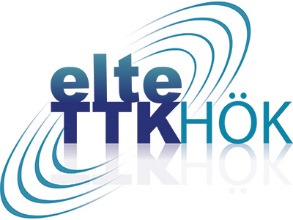 2015.05.16. – 2016.05.13.Beszámoló az elmúlt ciklusrólTranszparenciaPályázatomban első helyen szerepelt a transzparencia kérdése. Ezt teljes mértékben sikerült teljesíteni. A honlapon megtalálhatóak az összes gazdálkodásunkkal kapcsolatos beszámolók. Viszont jó pár negyedéves beszámoló nagy csúszással az év végén készült el. Ennek oka, hogy habár folyamatosan jeleztem az igényt az analítikára az adott negyedév után nem minden esetben kaptam kézhez. A hallgatói felmérés alapján a hallgatók nem tartják túl átláthatónak a TTK HÖK gazdálkodását. Ennek okaira a kérdőív nem tért ki. Úgy gondolom, ha valakit érdekel, akkor megtalál minden tájékoztatót erről a honlapon. Persze érdemes azt megvizsgálni, hogy milyen kommunikációs csatornákon tudunk eljutni még a hallgatósághoz.Gazdasági csoportA gazdasági csoport jelenleg létezik, azonban gyakorlati hasznát az elmúlt időszak alatt nem tapasztaltam. Érdemes lehet felülvizsgálni ennek szükségességét. Iskolaszövetkezet-KHTEÖAz előzetes szándéknak megfelelően 2015 nyarán megszüntetésre került a KHTEÖ és helyét az ELTE Iskolaszövetkezeti kifizetés vette át. Nagyon elhibázott döntés volt úgy átállni egy másik rendszerre, hogy egyáltalán nem történt meg az előkészítése. Sajnos semmi jele nem mutatkozott annak az ösztöndíj megszüntetésekor, hogy az átállás szeptemberre nem fog megvalósulni. Folyamatos hallgatói megkeresések érkeztek felém a kifizetések, belépés időpontjával kapcsolatban, azonban én sem rendelkeztem megbízható információkkal. Egészen 2016. február-márciusig kellett várni arra, amíg az ELTE és az Iskolaszövetkezet szerződést kötött és elkezdhettek belépni a hallgatók. A kifizetések pedig áprilisban kezdtek megérkezni többé-kevésbé probléma mentesen. Az Iskolaszövetkezettel való együttműködésen még nagyon sok javítani való van. KöltségvetésA ciklus elég rendhagyó volt költségvetés szempontból. Gondolok itt a kancellária rendszerének bevezetésére, ezen kívül a legfontosabb változás pedig a forrásallokáció megalkotása volt. Habár az allokáció elfogadásra került és ezek alapján történt a kari keretek meghatározása, a források nem lettek lekönyvelve a kari körzetekre, hanem minden a T400-ason maradt. Az SAP-hoz a kari gazdaságisok kaptak lekérdezési jogot, azonban csak az 5,6-os forrásról költött összegeket tudtuk nyomon követni, a 0,1-es forrásokról való költést a fenti okok miatt nem. A gólyatáborok megvalósítása és elszámolása volt a legkiemelkedőbb probléma a tavalyi évből. Mi is és mindenki azzal számolt hogy kb. a 2014-es tábori költségek fognak jelentkezni. November közepéig semmit nem lehetett tudni mennyibe kerültek a táborok, akkor derült ki a befizetések adókötelezettségére és arra, hogy nagyon sok szolgáltatás után reprezentációs adót kellett fizetni. Így mintegy 3x annyiba kerültek a táborok mint eredetileg terveztük volna. Emiatt a költségvetésünket közel 2 milliós deficittel zártuk. A többi tételnél láthatóan mindenhol, alul költöttünk a tervezetthez képest. Sajnos vezetőképző nem került megerendezésre sem ősszel, sem tavasszal. Egyébként költéseink a megszokott tételek voltak. Örömteli hír, hogy ismét meg tudtuk rendezni a gólyabálunkat az egyetem épületében egy év kihagyás után. BeszerzésekA tavalyi évben szűnt meg az Egyetem nyomdai keretszerződése. Az új keretszerződés augusztusban került megkötésre. Már ezzel az új szerződéssel rendeltük meg a Gólyanyúzt. Azonban az irreálisan magas árak miatt úgy döntöttünk, hogy nem kívánjuk a továbbiakban ezzel a keretszerződéssel kiadni az újságunkat. A Hallgatói Alapítványnak köszönhetően 2 heti papíros megjelenés biztosított.A toneres keretszerződés is lejárt. Új keretszerződés nem került megkötésre, helyette az IIG-hez került ezeknek a beszerzése. A januárban leadott megrendelésünk áprilisban került teljesítésre. Ez idő alatt a déli hallgatói irodában a munkavégzés nehézkesen folyt. A pályázatomban szorgalmaztam az eszközpark mielőbbi felújítását. Sajnos ez a tavalyi évben nem tudott megvalósulni, azonban idén jeleztük igényünket az Informatikai Kar felé használt, de jó állapotban lévő számítógépek iránt. Ezen kívül az IIG általi közbeszerzésen keresztül várhatóan nyáron jelentős fejlesztésben fog keresztül menni az eszközparkunk.Az elmúlt időszakban, több panasz is érkezett az ülőbútorok állapotára, ezért megindítottam új irodabútorok beszerzését. Ez jelenleg is folyamatban van.RaktárA nagyraktárban történt selejtezés után, nyáron felmértem az ott található dolgainak és új leltárrendet alakítottam ki. Az egykori ösztöndíj pályázatok a raktár, mintegy 50%-át foglalják el, ennek selejtezését sajnos nem tudtuk még megvalósítani. Ezen kívül a fényképes adatbázis sem valósult meg az eszközeinkről. A kancellári rendelkezéseknek, és a szabályzatoknak megfelelően Gazdasági elnökhelyettes feladatköre közül kikerült a leltárfelelősség, és a Dékáni Hivatal leltárfelelőse vette át ezt a feladatot.EgyébAmíg nem volt kommunikációs elnökhelyettesünk, addig igyekeztem a hallgatói kommunikációval is aktívan foglalkozni. A déli irodában rendet tartottam, próbáltam megoldani az éppen felmerülő gondokat, ahol tudtam segítettem. Örülök, hogy megvalósításra került a pályázatomban szorgalmazott 2 hetente lévő tisztségviselői ülések. Tanulmányi okokon kívül, delegáltságaimnak minden esetben eleget tettem.Köszönöm, hogy elolvastad beszámolómat! Ha kérdésed merült fel a beszámolómmal kapcsolatban, keress bátran személyesen vagy valamely kommunikációs csatornán!Bp. 2016. 05. 10.Horváth TamásGazdasági ElnökhelyettesELTE TTK HÖK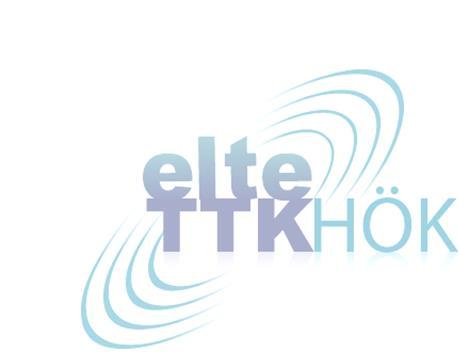 